.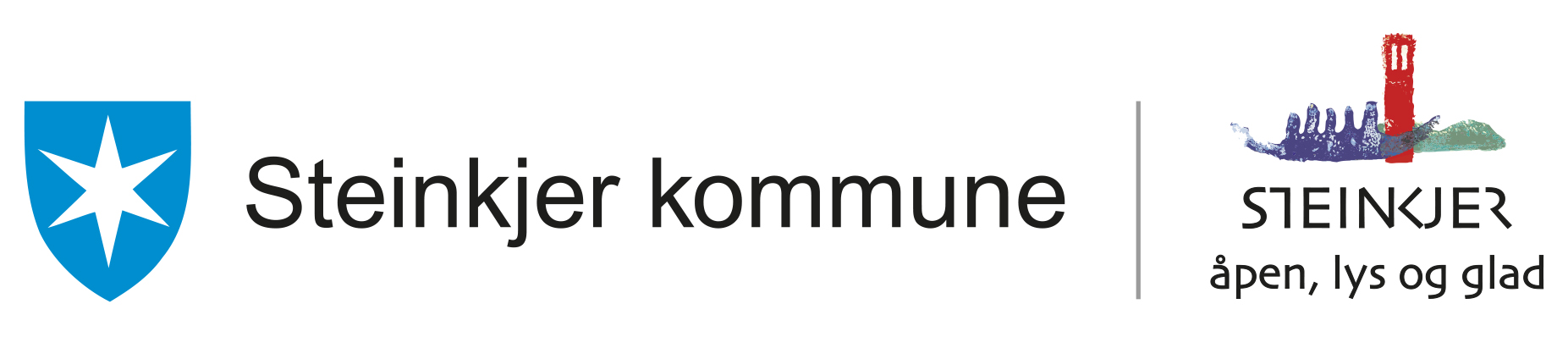 STEINKJER KOMMUNEANBUD nr. 2018/1336«7131 Vannforsyning og trekkrør til fiber -  
Nord for Kvam 3»Foto ellerKart???				 ANBUDSGRUNNLAG DEL AGenerelle opplysninger                                                                          Saksnr:     2018/1336
        	Dato: 19.08.2019Mal for alle anbudsdokumenter som alle skal benyttesNB! Det som er rødt skal endres hver gang. Grønn tekst er kun forklaring som skal strykes.DEL B	TEKNISK BESKRIVELSE	DEL C	SKJEMA, TEGNINGSLISTE MED TEGNINGERKunngjøringAktuelle leverandører er invitert	ForespørslerAnbyder kan be om tilleggsopplysninger. Dette skal skje skriftlig i Mercell.. Alle spørsmål vil anonymiseres, og svarene legges ut som tilleggsinformasjon på Mercell.  Anbudsbefaring:	
Avholdes fredag 19.05.2019 kl. 09.00Med oppmøte ved krysset Gettesvingen-Svedjanvegen.For mindre og enkle anlegg kan det være aktuelt å benytte følgende tekst i stedet:Felles anbudsbefaring holdes kun dersom noen av anbyderne ønsker det. Forespørsel sendes til kommunens prosjektleder. 

Frist for å stille spørsmål til konkurransegrunnlaget:                   xxxxxx
            Anbudsfrist:		xx.09.2019  kl. 12.00Levering av anbud:	Bekreft ønske om å levere tilbud elektronisk i Mercell ved å gå til fanebladet «Gi tilbud», og deretter trykke på knappen «Jeg ønsker å tilby». Dette er kun ment som en indikator på hvorvidt innkjøper kan forvente tilbud eller ikke. Du binder deg ikke som leverandør ved å bekrefte at du ønsker å tilby. Det er ønskelig at tilbyder bekrefter om de ønsker å tilby så raskt som mulig. 

Alle tilbud skal leveres elektronisk via Mercellportalen, innen tilbudsfristen. For sent innkomne tilbud vil bli avvist. (Systemet tillater heller ikke å sende inn tilbud elektronisk via Mercell etter tilbudsfristens utløp.) Er du ikke bruker hos Mercell, eller har du spørsmål knyttet til funksjonalitet i verktøyet, for eksempel, hvordan du skal gi tilbud, ta kontakt med Mercell Support på tlf: 21 01 88 60 eller på e-post til: support@mercell.com. 

Det anbefales at tilbudet leveres i god tid før fristens utløp, f.eks. minimum 1 time før tilbudsfristens utløp. Skulle det komme tilleggsinformasjon fra oppdragsgiver som fører til at du ønsker å endre tilbudet ditt før tilbudsfristen utgår, kan du gå inn og åpne tilbudet, gjøre eventuelle endringer og levere på nytt helt inntil tilbudsfristen utgår. Det sist leverte tilbudet regnes som det endelige tilbudet.Avvisning i ihht. respektive avsnitt i Anskaffelsesforskriften del II §9/ Forsyningsforskiften del II §20.Anbudsåpning:	
Lukket anbudsåpning. Anbudet vil bli åpnet på innleveringsstedet umiddelbart etter at anbudsfristen har gått ut.Forbehold om tillatelser eller finansiering:
Det tas forbehold om finansiering og godkjennelse av byggesakDeltakerne i konkurransen har i så fall ikke krav på erstatning for kostnader til å utarbeide tilbud eller andre kostnader som deltakerne er påført som følge av konkurransen.Krav til anbudetEnhetspriser skal oppgis og anbudet sammenstilles i anbudsskjemaet. Anbudet skal være datert ogunderskrevet av anbyder. Tilbudet skal også inneholde en sladdet versjon. (benyttes ved evt. krav om innsyn)SpråkAnbudet skal leveres på norskØkonomiRegnskap for siste tre år kan bli etterspurt.VedståelsesfristAnbudet skal vedståes i 3 - tre - måneder etter anbudsfrist.Antakelse av anbudSteinkjer kommune forbeholder seg retten til å anta helt eller delvis et hvilket som helst tilbud eller forkaste samtlige i henhold til gjeldende regelverkSteinkjer xx.xx.xxxxfor Rådgivende ingeniørNavn på saksbehandler2.	AnbudsskjemaProsjekt: _xxxxxxxxxxxxxxxxxxUndertegnede tilbyr seg å utføre de komplette arbeider og ytelser som omfattes av entreprisen for de nedenfor angitte priser. Eventuell prisstigning i anleggsperioden innkalkuleres i andre poster (rigg og drift). Det gjelder alle anlegg som fullføres innen 1 år etter at fristen for å gi anbud har gått ut. Endringer i framdrifta som skyldes entreprenørens egne disponeringer gir ikke rett til prisstigning.I spesielle tilfeller kan det være aktuelt å ha en lengre frist enn 1 år på perioden uten prisregulering.Sted ________________________    den   Dato_____________________Firma _____________________________________Adresse _______________________________Telefon ___________________      	E-postadresse_________________________________________________________________________________Ansvarlig underskrift og evt. firmastempel3.	AnbudsdokumenteneAnbudsdokumentene for denne entreprisen inneholder følgende dokumenter:	DEL A:	GENERELL DEL	DEL B:	TEKNISK BESKRIVELSE	DEL C.	SKJEMA, TEGNINGSLISTE MED TEGNINGER4.	Prosjektets organisasjon4.1	Byggherreorganisasjon4.2	Prosjekteringsgruppe4.3 	Oversikt over ansvarsforhold til firmaeneRutine nr 20 "Gjennomføring av utbyggingsprosjekter i kommunal regi-planfase pkt 5.8" gir informasjon om et prosjekt er søknadspliktig eller ikke.Alt A: Prosjektet er ikke søknadspliktig etter plan- og bygningsloven.Alt B: Prosjektet er søknadspliktig etter plan- og bygningsloven.Følgende funksjoner skal ivaretas av firmaene angitt nedenfor:  4.4	Krav til entreprenøren – Absolutte kvalifikasjonskrav InnledningFormålet med å stille krav til tilbyderens kvalifikasjoner er å sikre at avtaleleverandøren er i stand til å oppfylle kontrakten i hele perioden. Tilbyder vil bli avvist hvis dokumentasjon og referanser viser at dette ikke er sannsynlig. Hvis tilbyderen er klar over at dokumentasjonen som skal leveres etter kvalifikasjonskrava kan gi usikkerhet om hans evne til å oppfylle kontrakten, bør relevant tilleggsinformasjon legges ved tilbudet.	Oppdragsgiver kan iverksette ettersyn av HMS/ KS-system.Skatteattester - HMSLeverandørens organisatoriske og juridiske stillingKrav til økonomisk soliditetLeverandørens tekniske og faglige kvalifikasjoner Etisk handel/lønns- og arbeidsvilkårFor tjenestekontrakter og tjenestedelen av varekontrakter som foregår i Norge, kreves i tråd med ILO-konvensjon nr. 94, norske lønns- og arbeidsvilkår for alle oppdrag til kommunen og samarbeidende virksomheter. Leverandøren skal sørge for at tilsatte i egen organisasjon og tilsatte hos eventuelle underleverandører ikke har dårligere lønns- og arbeidsvilkår enn det som følger av tariffavtaler, regulativ eller det som er normalt for vedkommende sted og yrke i Norge. Leverandøren skal på oppfordring legge fram dokumentasjon om de ansattes lønns- og arbeidsvilkår. Alle avtaler Leverandøren inngår som innebærer utførelse av arbeid under denne kontrakten, skal inneholde tilsvarende bestemmelser. Varekontrakter: Det kreves at tilbudte varer er produsert/produseres, iht. ILOs kjernekonvensjoner, uansett hvor i verden produksjonen foregår og at leverandøren garanterer for dette (forbud mot barnearbeid, diskriminering og tvangsarbeid samt retten til organisasjonsfrihet).Bruk av underentreprenørerDersom tilbyder inkluderer leveranser fra andre leverandører, skal tilbyderen stå ansvarlig for disse når det gjelder oppfylling av kontrakten. Attestene for underentreprenørene kan bli krevd framlagt ved eventuelle kontraktsforhandlinger. Anbyderen er uansett ansvarlig for å benytte kun underentreprenør som har betalt all skatt og alle avgifter.  Hvilke underleverandører som skal benyttes, skal opplyses i tilbudet. For underleverandørene gjelder samme krav;ref. A og B,  til kvalifikasjoner som for hovedleverandøren.  Ved bruk av underleverandører må vedlagte Forpliktelseserklæring for underentreprenører utfylles.4.4.3	Krav om tilknytning til offentlig godkjent lærlingordningI hht. loven §7 stilles krav om at leverandør skal være tilknyttet en lærlingordning, og at en eller flere lærlinger deltar i arbeidet med gjennomføring av kontrakten. Kravet gjelder i bransjer hvor det er definert at det er særlig behov for læreplasser.5.	Orientering om prosjektet5.1	Prosjektets art og omfang Steinkjer kommune skal etablere separatsystem for spillvann og overvann fra boligene Svedjanvegen, Tranavegen og EinervegenDet legges også ny 160 PVC vannledning.Pga dype fjellgrøfter i området skal ledningen følge eksisterende trasé.I tillegg ligger det 20kV høyspentkabel langs deler av VA-traséen.Langsføring av denne inngår i mengdebeskrivelsen.Vegene skal opprustes med nytt asfaltdekke, nye gatelys og ny kantstein.Anbudet omfatter et eget kapittel for private stikkledninger fra det kommunale anlegget og fram til boliger. Dette kapittelet skal inngå i anbudskonkurransen, men vil ikke inngå i kontrakten med byggherre.Anbudet omfatter følgende: Det er behov for sjakting for enkelte strekninger på anlegget. Dette vil bli foretatt i forkant av gravearbeidene. Sjakting er ikke med i anbudet.5.2	Tidsfrister og framdrift Byggearbeidene kan starte etter at kontrakt er inngått, antatt uke XX.VA-anlegg og istandsetting av kjørbar veg, eksklusiv asfalt.
skal ferdigstilles innen 31.12.2019Oppussing og asfaltarbeider skal ferdigstilles senest 01.03.2019Eventuell overskridelse av tidsfrist og delfrist vil bli belagt med Dagmulktsatser som fremgår av NS 8405/NS 8406.5.3	Rekkefølge på arbeidene Entreprenøren utarbeider selv framdriftsplan og avgjør rekkefølgen på arbeidene, i henhold til ovenfornevnte frister og i samråd med byggeleder. Detaljert framdriftsplan legges fram på første byggemøte.For rekkefølge på arbeidene tas det utgangspunkt i plan for anleggsgjennomføring (se vedlegg), for å sikre vannforsyning.. Rekkefølgen kan likevel tas opp til diskusjon hvis entreprenør har gode forslag til endringer.5.4	KvalitetssikringEntreprenøren skal selv gjennomføre egenkontroll og utarbeide dokumentasjon som sikrer at utførelsen er i henhold til krav stilt i kontraktsdokumentene. Før anleggsstart skal entreprenøren utarbeide en kvalitetsplan og kontrollplan for anlegget.5.5	Orientering om byggeplassenByggeplassenByggeplassen befinner seg på Reina på Steinkjer, og grenser opp mot flere boliger. Adkomst til disse er viktig i anleggsperioden, og lar seg løse med enkle tilpasninger. Dette avtales med byggeleder underveis.Anleggsområdet for øvrig vises på vedlagte oversiktsplan. GrunnforholdDet er ikke foretatt grunnundersøkelser i området, men ut fra opplysninger fra prosjekterende og geotekniske kart, består grunnen hovedsakelig av morenemasser og fjell. For øvrig vises til den tekniske beskrivelsen.	Deponering av overskuddsmasserSteinkjer kommune disponerer ikke deponiplass, deponering av overskuddsmasser tilfaller entreprenøren. Dette skal vurderes fra gang til gang.
RiggEntreprenøren må selv skaffe riggplass, og innhente tillatelse fra grunneier. Entreprenøren skal stille til disposisjon brakke for byggemøter.Entreprenøren må selv foreta nødvendige tilknytninger til vann og avløpsanlegg. Entreprenøren må selv i nødvendig utstrekning, skaffe tilgang på strømforsyning.ArkeologiDet er avtalt sjakting av 3 områder i traseen, se tegning.Sikring av arbeidsområdetEntreprenøren er ansvarlig for sikring av arbeidsområdet, og trafikksikring i henhold til Statens vegvesens håndbok N300 og N301.5.6	SHA-arbeid i anleggsperiodenByggherre har utarbeidet en SHA-plan for prosjektet. SHA-planen viser og beskriver:ansvars- og oppgavefordeling i prosjektetfelter som har et koordineringsbehovspesifikke tiltak under arbeidet som kan medføre fare for liv og helserisikoelementer sikkerhet og sikringstiltakmålsettinger med vernetiltakene/planenriggplan som avklarer omfang av anleggsområde før anleggsoppstart.framdriftsplanrapporteringslinjer og rutinerhandlingsplan ved ulykkeavviksbehandling/rapporteringoppfølging og ajourføringEntreprenøren skal gjennomgå SHA-planen og sammen med byggherre påse at den sikrer et fullt forsvarlig arbeidsmiljø i gjennomføringsfasen, og oppfyller krav i forskrift til arbeidsmiljøloven ”Sikkerhet, helse og arbeidsmiljø på bygge- og anleggsplasser (Byggherreforskriften)”. Entreprenøren skal gi manglende og evt. supplerende opplysninger til SHA-planen til byggherren innen 3 uker etter kontraktsinngåelse eller senest ved anleggsstart.Entreprenør skal bidra at SHA-planen følges i gjennomføringsfasen, kommunens byggeleder vil bli tillagt ansvar som SHA - koordinator for gjennomføringsfasen.Entreprenøren skal videre sørge for opplæring av egne arbeidstakere og underentreprenører om SHA-planen og gjeldende krav til sikkerhet.Navn på verneombud og evt. verneleder oppgis til byggherren senest ved anleggsstart. Verneleder skal ha en fri og uavhengig stilling i SHA spørsmål.Alle kostnader vedr. SHA og vernearbeidet skal være inkludert i rigg eller enhetspriser, dersom ikke annet er spesifisert i masseoppstillingen.6.		Tildelingskriterier6.1	Kriterier for valg av anbyder 	Tildeling av oppdraget skjer etter følgende kriterier:Kontrakt tildeles den tilbyder som har ”det mest økonomisk fordelaktige” tilbudet. Basert på følgende kriterier.Pris.Pris vil bli poengtert som følger:Tilbudspris korrigert for ev. regnefeil.laveste pris gir 10 p. videre prosentvis fordeling av poeng ihht. prosentvis differanse i pris.100 % på laveste pris  ekskl mva Anbefales ikkeKompetanse.Kompetansen vil bli vurdert ut fra:Formell utdanning.Arbeidserfaring.Erfaring fra tilsvarende prosjekter (VVA).Dokumentasjon:Vedlegg fra referanseprosjekter med tilsvarende vanskelighetsgrad de siste 3 år.     I referanseprosjekter skal det stå opplistet navn og tlf.nr. for ekstern referanse på hvert prosjekt. Ekstern ref. kan bli kontaktet ang. gjennomføring og kvalitet på utførte arbeider.CV for tilbudt personell (anleggsleder, bas, etc.)Eventuell erfaring med anbyder på tidligere prosjekter for Steinkjer kommune og/eller andre offentlige byggherrer i regionen, vil bli tatt med i vurderingen.Anbyderne vil bli rangert på en skala fra 1 til 10, hvorav 10 er best.Gjennomføringsplan.Tilbyder skal levere en kort redegjørelse for hvordan entreprenøren ser for seg å utføre kontrakts arbeidet, med særlig vekt på:Beskrivelse av sikkerhetsarbeid/SHA.Trafikkavviklingsplan med særlig tanke på Einervegen.Gjennomføringsplan som viser faser, milepæler og fremdrift.Gjennomføringsplan vil bli vurdert skjønnsmessig ut fra den gjennomføringsplanen, som ivaretar ovenfornevnte punkter på beste måte. Der beste gjennomføringsplan får 10 p.7.	Tilbudt personell:Dersom tilbudt personell trer ut av oppdragsforholdet, står Steinkjer kommune fritt til å avslutte hele kontrakten. Kontrakten kan videreføres dersom partene er enig om det, forutsatt at det tilbys erstatter med likeverdig kompetanse og erfaring, som aksepteres av byggherre.8.	Kontraktsbestemmelser8.1	Generelle kontraktsbestemmelserFor denne kontrakten skal NS8405/NS8406(stryk den som ikke brukes) benyttes som kontraktsbestemmelser. 8.2	Endring i NS8405/NS8406	Byggherren stiller ikke sikkerhet Vedlegg 1 Egenerklæring om helse, miljø og sikkerhet (HMS)Denne bekreftelsen gjelder: Jeg bekrefter med dette at denne virksomheten arbeider systematisk for å oppfylle kravene i helse-, miljø- og sikkerhetslovgivningen og ved det tilfredsstiller kravene i forskrift om systematisk helse-, miljø- og sikkerhetsarbeid i virksomheten (internkontrollforskriften). Jeg bekrefter at virksomheten er lovlig organisert i henhold til gjeldende skatte- og arbeidsmiljøregelverk når det gjelder ansattes faglige og sosiale rettigheter. Jeg aksepterer at oppdragsgiver etter anmodning vil bli gitt rett til å gjennomgå og verifisere virksomhetens system for ivaretakelse av helse, miljø og sikkerhet. Dato			Daglig lederJeg bekrefter med dette at det er iverksatt systematiske tiltak for å oppfylle ovennevnte krav i helse-, miljø- og sikkerhetslovgivningen.								Ingen ansatteDato			Representant for de ansatte*For utenlandske oppdragstakere gjelder følgende: Jeg bekrefter med dette at det ved utarbeidelse av tilbudet er tatt hensyn til helse-, miljø- og sikkerhetslovgivningen som følger av forskrift om systematisk helse-, miljø- og sikkerhetsarbeid i virksomheter (internkontrollforskriften), fastsatt ved kgl. res. 6. desember 1996 i medhold av lov 17. juni 2005 nr. 62 om og arbeidsmiljø, arbeidstid og stillingsvern mv. Jeg aksepterer at oppdragsgiver etter anmodning vil bli gitt rett til å gjennomgå og verifisere virksomhetens system for ivaretakelse av helse-, miljø- og sikkerhetsarbeid. Vedlegg 2 Egenerklæringsskjema 
Denne erklæringen fylles ut kun dersom tilbyder ikke har sentral godkjenning etter de angitte godkjenningsområder og tiltaksklasser. Det bekreftes med dette at tilbyder har gjennomføringsevne, og ved byggesøknad vil erklære ansvar for oppgaver omfattet av følgende godkjenningsområder1 : -Utførelse, veg- og grunnarbeid, tiltaksklasse 2 
-Utførelse, vannforsynings- og avløpsanlegg, tiltaksklasse 3
-Utførelse, landskapsutforming, tiltaksklasse 1
 
1 for entreprenører som har godkjenning etter tidligere inndeling av fagområder tilsvarer dette: - Utførelse, grunnarbeider og landskapsutforming, tiltaksklasse 3. Dette innebærer at tilbyder er kvalifisert for oppgaven, har et system for å ivareta kravene i plan- og bygningsloven og byggteknisk forskrift, og er kjent med reglene om sanksjoner for evt. brudd på krav som er fastsatt i lov og forskrift.___________________________________________________________________Dato og sted   :

___________________________________________________________________Signatur daglig leder/fullmakthaver hos underleverandør Vedlegg 3 Forpliktelseserklæring Denne erklæringen fylles ut kun dersom tilbyder planlegger bruk av underleverandører ved utførelsen.: Det bekreftes med dette at denne virksomhet stiller som underleverandør til hovedleverandør i forbindelse med utførelse av arbeider, eller i forbindelse med levering av materiell etter denne avtalen, som spesifisert nedenfor. Ved en eventuell kontraktsignering med oppdragsgiver for denne avtalen, vil underleverandør stille nødvendige ressurser til disposisjon for hovedleverandør for utførelse av oppdrag etter denne avtalen, i det omfang det er nødvendig for å oppfylle hovedleveransens kontraktsforpliktelser.Dato og sted:____________________________________________________________________________________________________
Signatur daglig leder/fullmakthaver hos underleverandør1.	Anbudsinnbydelse

Steinkjer kommune innbyr til begrenset anbudskonkurranse etter i Forsyningsforskriften del I, § 5.1/Anskaffelsesforskriften del I og II, § 5-1.
Konkurransetype: Bygge- og anleggskontrakter. Tiltakshaver vil i ihht. Forsyningsforskiften § 9-1/Anskaffelsesforskriften §9-2 beslutte om det vil bli gjennomført dialog / forhandlinger med tilbyderne etter at tilbudsfristen er utløpt. På denne bakgrunn oppfordres tilbyderne å levere sitt beste tilbud ved innleveringsfristen.  Anbudsbestemmelser		For anbudskonkurransen gjelder bestemmelsene angitt i Del A kapittel 1.Kapittel BeskrivelseKostn. ekskl mva01Kapitalytelser, rigg og drift02Regningsarbeider03Grøftearbeider04Ledningsanlegg05Høydebasseng, samt vei til høydebasseng05Kummer og tilkoblinger06Kabelanlegg for bredbånd 07Kabelanlegg for xxx08Kabelanlegg for strømforsyning09Private stikkledningerSum totalt ekskl mvaByggherre(BH)Steinkjer kommune,
organisasjonsnr.: 840 029 212  enhet Utbyggingv/Erling OverreinTlf.:      74 16 92 74Byggherre(BH)Steinkjer kommune,
organisasjonsnr.: 840 029 212  enhet Utbyggingv/Erling OverreinMobil:   926 06 491Byggherre(BH)Steinkjer kommune,
organisasjonsnr.: 840 029 212  enhet Utbyggingv/Erling OverreinE-post: 
erling.overrein@steinkjer.kommune.noProsjektleder(PL)Steinkjer kommuneenhet Utbyggingv/Mette KneTlf.:      Prosjektleder(PL)Steinkjer kommuneenhet Utbyggingv/Mette KneMobil: 48897718 Prosjektleder(PL)Steinkjer kommuneenhet Utbyggingv/Mette KneE-post:
mette.kne@steinkjer.kommune.noByggeleder(BL)firmanavnv/saksbehandlerTlf. :       Byggeleder(BL)firmanavnv/saksbehandlerMobil:  Byggeleder(BL)firmanavnv/saksbehandlerE-postProsjekterendeFirmanavnv/SaksbehandlerTlf         ProsjekterendeFirmanavnv/SaksbehandlerMobil  ProsjekterendeFirmanavnv/SaksbehandlerE-post Ansvarlig søkerNavn på konsulentHovedvernebedriftNavn på entreprenørSHA-koordinator i prosjekteringsfasenNavn på konsulentSHA-koordinator i byggefasenNavn på ByggelederKrav	DokumentasjonskravLeverandøren skal ha ordnede forhold hva gjelder betaling av skatter og avgifter. Norske firma:Skatteattest og attest for merverdiavgift, begge ikke eldre enn 6 måneder fra tilbudsfristens utløp.Utenlandsk firma:Attest utstedt av vedkommende myndighet i tilbyders hjemland.Leverandøren skal ha et fungerende HMS- system. (gjelder ikke ved vareanskaffelser)HMS-egenerklæring.Krav	Dokumentasjonskrav – eksemplerLeverandøren skal være et lovlig etablert foretak.Norske firma:Firmaattest.Utenlandske firm: Attester for registrering i faglige register som bestemt ved lovgivning i det land hvor tilbyderen er etablert.Leverandør som er i en pågående juridisk tvist/strid med byggherre kan bli avvist.Firma som ønsker å delta i anbudskonkurranse, i forhandlinger, eller i direkte kontrahering for å få oppdrag til Steinkjer kommune som byggherre, skal ha lønns- og arbeidsvilkår i samsvar med norske tariffavtaler. Det stilles samme krav til eventuelle underleverandører.Skriftlig bekreftelse fra regnskapskontor eller relevant fagforening.Krav Dokumentasjonskrav Leverandøren skal ha økonomisk soliditet til å gjennomføre oppdraget/kontrakten.Siste årsregnskap inkl. styrets årsberetning og revisorerklæring, ettersendes utbygger ved forespørsel.Krav	Dokumentasjonskrav Leverandøren skal ha erfaring fra relevante oppdrag i løpet av de siste 3 årene.Referanseliste som viser erfaring med minimum ett tilsvarende, eller beslektet arbeid/anlegg i løpet av de siste 3 år.Referanselisten må inkludere en beskrivelse med angivelse av oppdragets verdi, tidspunkt og mottaker (navn, telefon og e-post.) Referanser vil kunne bli kontaktet ved behov for klargjøring av oppdragets relevans. Det er leverandørens ansvar å dokumentere relevans gjennom beskrivelsen.Det kreves et godt og velfungerende kvalitetssikringssystem.Redegjørelse vedrørende leverandørens kvalitetssikringssystem/- styringssystemAnsvarsrett:Leverandøren skal ha gjennomføringsevne for oppgaver omfattet av fagområdene:"utførelseav veg og grunnarbeid, tiltaksklasse 3"."Innmåling og utstikking av tiltak, tiltaksklasse 3"."Vannforsynings- og avløpsanlegg,tiltaksklasse 2"Sentral godkjenningEller annen dokumentasjon ihht. SAK kap. 11.Eller tilsvarende Kompetanse:Alle ledningsarbeider skal utføres med minimum 1 person med ADK-1 sertifikat til stede på anlegget.Kursbevis på utførende personellKompetanse:MaskinstyringAnbyder skal ha maskinstyring på anleggsmaskiner som brukes på anlegget.Kompetanse:Utførelse av "Innmåling og utstikking av tiltak, tiltaksklasse 3".Anbyder skal inneha kompetansen i egne rekker.Et velfungerende miljøstyringssystem som er egnet for dette oppdraget.Redegjørelse for foretakets miljøstyringssystemTilfredsstillende kompetanse hos nøkkelpersonell som inngår i oppdrags- organisasjonen.Opplysninger om utdanning og faglige kvalifikasjoner hos entreprenørens nøkkelpersonell, for eksempel CV.Anleggsleder:Anleggsleder skal være dedikert til administrative oppgaver og ikke være bundet til fysisk/maskinelt arbeid på anleggetGrøfter i løsmasser/fjellCa. 600 lmVannkummer6stkSpill/Overvannskummer44 stkSpillvanns- og overvannsledninger1200lmVannledning 160mm450lmVannledning 110mm200lmStikkledninger250lmOpprusting kjøreveg650lmAsfaltering kjøreveg4300m2TildelingskriterierVektingPris 100 %Kompetanse 15 %Gjennomføringsplan 15 %Totalt%Virksomhetens navnOrganisasjonsnr/ FødselsnrAdresseLand*PostnummerPoststedDenne erklæringen gjelder for tilbyder:Org.nr:Adresse:Postnr – sted:Kontaktperson:Dato:Denne erklæringen gjelder for tilbyderOrg.nr: Adresse: Postnr – sted: Kontaktperson: Dato: Denne erklæringen gjelder for underentreprenør: Org.nr: Adresse: Postnr – sted: Kontaktperson: Dato:Forpliktelsen gjelder for følgende arbeider: 